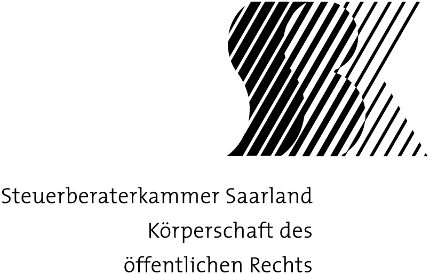 	Nell-Breuning-Allee 6, 66115 Saarbrücken	Tel.: 0681 / 6 68 32-0, Fax: 0681 / 6 68 32-32	Eingangsstempel SteuerberaterkammerAntrag auf verbindliche Auskunft   ob / inwieweit die Voraussetzungen für eine Zulassung zur Steuerberaterprüfung erfüllt sind  ob / inwieweit die Voraussetzungen für eine Befreiung von der Steuerberaterprüfung erfüllt sindI. Angaben zur PersonII. 	Erklärungen und AnträgeIII. 	Hochschulausbildung, Fachschulausbildung, AbschlussprüfungenIV. 	Ausbildung im kaufmännischen Beruf oder gleichwertige Vorbildung, Bilanzbuchhalterprüfung, Steuerfachwirt/inV. 	Praktische Tätigkeit auf dem Gebiet der von den Bundes- oder 
Landesfinanzbehörden verwalteten SteuernVI. 	Wehr-/Zivildienstzeit, gesetzliche Mutterschutzzeit
(bitte Bescheinigungen beifügen)VII. 	Unterbrechungen der praktischen Tätigkeit 
(z.B. Ganztagslehrgänge, Erziehungsurlaub, längere Krankheitszeiten)VIII.	Entsprechend dem Auskunftsbegehren sind dem Antrag beizufügen	(Beglaubigungen müssen notariell oder behördlich erfolgen) IX. 	Versicherung	Nov. 2021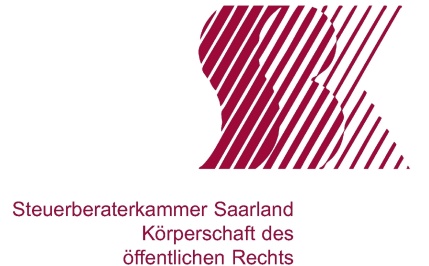 Datenschutzinformation SteuerberaterprüfungDie Steuerberaterkammer Saarland, Nell-Breuning-Allee 6, 66115 Saarbrücken, erhebt und verarbeitet Ihre personenbezogenen Daten zur Erfüllung ihrer gesetzlichen Aufgaben als Körperschaft des öffentlichen Rechts.Zweck der DatenverarbeitungWir erheben und verarbeiten Ihre Daten zu Zwecken der Feststellung des Vorliegens der Voraussetzungen Ihrer Zulassung zur Steuerberaterprüfung und der organisatorischen Durchführung der Steuerberaterprüfung bzw. ggfs. Ihrer Befreiung von der Steuerberaterprüfung.Rechtsgrundlage für die DatenverarbeitungDie hierfür erforderlichen Daten erheben und verarbeiten wir gem. § 11 StBerG in Verbindung mit §§ 35 bis 39a StBerG; §§ 1 bis 32 DVStB. Soweit Angaben freiwillig erfolgen, ist dies im Antragsformular entsprechend kenntlich gemacht und die Verarbeitung erfolgt aufgrund Ihrer Einwilligung.OffenlegungIhre Daten werden, soweit erforderlich, gegenüber den Mitgliedern des zuständigen Prüfungsausschusses des Ministerium der Finanzen und für Wissenschaft Saarland, den Mitgliedern des Vorstandes der Steuerberaterkammer Saarland und ggfs. anderen Steuerberaterkammern offengelegt.Dauer der DatenspeicherungIhre Aufsichtsarbeiten werden gem. § 32 Abs. 1 DVStB mindestens für zwei Jahre nach Eintritt der Bestandskraft der Prüfungsentscheidung aufbewahrt. Im Falle Ihres Rücktritts von der Prüfung 
gem. § 21 Abs. 1 DVStB erfolgt keine Aufbewahrung der Prüfungsarbeiten.Ihre Antragsunterlagen, Prüfungsunterlagen und die Unterlagen zu den Entscheidungen über die Anträge und Prüfungen werden für mindestens 10 Jahre nach Eintritt der Bestandskraft der Verwaltungsentscheidung aufbewahrt, § 32 Abs. 2 DVStB.Ein Nachweis über das Bestehen oder über die Befreiung von der Prüfung wird für mindestens 50 Jahre nach Eintritt der Bestandskraft der Verwaltungsentscheidung aufbewahrt, § 32 Abs. 3 DVStB.Soweit im Einzelfall erforderlich, kommt eine längere Aufbewahrung in Betracht.Ihre RechteSie haben das Recht, der Verarbeitung Ihrer Daten jederzeit aus Gründen, die sich aus Ihrer besonderen Situation ergeben, zu widersprechen, sofern die Verarbeitung aufgrund von Art. 6 Abs. 1 Buchst. e) DS-GVO erfolgt und das Widerspruchsrecht nicht ausgeschlossen ist. Das Widerspruchsrecht besteht insbesondere nicht, wenn an der Verarbeitung Ihrer personenbezogenen Daten ein zwingendes öffentliches Interesse besteht, das Ihre Interessen überwiegt oder eine Rechtsvorschrift zur Verarbeitung verpflichtet. Im Falle der Ausübung des Widerspruchsrechts verarbeiten wir Ihre personenbezogenen Daten nicht mehr, es sei denn, es bestehen nachweislich schutzwürdige Gründe für die Verarbeitung, die Ihre Interessen, Rechte und Freiheiten überwiegen oder die Verarbeitung dient der Geltendmachung, Ausübung oder Verteidigung von Rechtsansprüchen.Zudem sind Sie berechtigt, Auskunft über die bei uns über Sie gespeicherten Daten zu beantragen sowie bei Unrichtigkeit dieser Daten deren Berichtigung oder bei unzulässiger Datenspeicherung die Löschung der Daten zu fordern. Ihre Einwilligung betreffend uns freiwillig zur Verarbeitung mitgeteilte Daten können Sie jederzeit widerrufen.Kontakt des DatenschutzbeauftragtenSie können unseren Datenschutzbeauftragten unter der E-Mail-Adresse datenschutz@stbk-saarland.deerreichen.BeschwerderechtIhnen steht ein Beschwerderecht bei der Aufsichtsbehörde für den Datenschutz zu, die an Ihrem gewöhnlichen Aufenthaltsort, Ihrem Arbeitsort oder am Ort eines mutmaßlichen Datenschutzverstoßes zuständig ist.NameVorname(n) – Rufname bei mehreren Vornamen kennzeichnen (z.B. Anführungszeichen)Wohnungsanschrift – bei mehrfachem Wohnsitz: vorwiegender AufenthaltStraße mit HausnummerPLZ	OrtGeburtsdatum	Geburtsname	GeburtsortStaatsangehörigkeitTagsüber telefonisch zu erreichen (freiwillige Angabe)beruflich	privatEmail-Adresse (freiwillige Angabe)	FAX-Nr. (freiwillige Angabe)Im Zeitpunkt der Antragstellung vorwiegend beruflich tätig in:	PLZ	Ort	als      		 z.Zt. nicht berufstätigOrt der beabsichtigten beruflichen Niederlassung nach Bestellung als Steuerberater/in 
(Die Angabe ist nur erforderlich, wenn Sie derzeit im Ausland berufstätig sind oder dort wohnen):Ich habe bisher	 keine	folgende	 Anträge auf	 Anfragen zur			 Erteilung einer verbindlichen Auskunft			 Zulassung zur Steuerberater-/Eignungsprüfung			 Befreiung von der Steuerberaterprüfung gestellt.am:	     bei (Behörde/Kammer): 	     Aktenzeichen.: 	     Ich habe bisher	 keine	folgende	 Anträge auf	 Anfragen zur			 Erteilung einer verbindlichen Auskunft			 Zulassung zur Steuerberater-/Eignungsprüfung			 Befreiung von der Steuerberaterprüfung gestellt.am:	     bei (Behörde/Kammer): 	     Aktenzeichen.: 	     Ich habe den für die Beurteilung bedeutenden Sachverhalt auf einem gesonderten Blatt, das als Anlage beigefügt ist, detailliert dargestellt.Ich habe die Bearbeitungsgebühr von derzeit 300 € am       	überwiesen. (Empfänger: Steuerberaterkammer Saarland (Bank 1 Saar eG, IBAN: DE50 5919 0000 0065 1880 07, BIC: SABADE5S)).Im Falle der Erstattung von Gebühren () bitte ich um Überweisung auf folgendes Konto:IBAN:      	BIC:      	Institut:      Ich habe die Bearbeitungsgebühr von derzeit 300 € am       	überwiesen. (Empfänger: Steuerberaterkammer Saarland (Bank 1 Saar eG, IBAN: DE50 5919 0000 0065 1880 07, BIC: SABADE5S)).Im Falle der Erstattung von Gebühren () bitte ich um Überweisung auf folgendes Konto:IBAN:      	BIC:      	Institut:      ZeitZeitName der Ausbildungsstätte(Art, Ort)Regel
studienzeit 
(Jahre)Prüfung
bestanden amvon
TT.MM.JJJJbis
TT.MM.JJJJName der Ausbildungsstätte(Art, Ort)Regel
studienzeit 
(Jahre)Prüfung
bestanden amZeitZeitAusbildungsberuf bzw. andere VorbildungPrüfung
bestanden amvon
TT.MM.JJJJbis
TT.MM.JJJJAusbildungsberuf bzw. andere VorbildungPrüfung
bestanden amZeitZeitArt der Beschäftigung / Arbeitgeber, Ort(Wochenarbeitszeit bitte in Spalte Std. angeben)Std.bitte nicht ausfüllenbitte nicht ausfüllenbitte nicht ausfüllenvon
TT.MM.JJJJbis
TT.MM.JJJJArt der Beschäftigung / Arbeitgeber, Ort(Wochenarbeitszeit bitte in Spalte Std. angeben)Std.JahreMonateTageZeitZeitArtbitte nicht ausfüllenbitte nicht ausfüllenbitte nicht ausfüllenvon
TT.MM.JJJJbis
TT.MM.JJJJArtJahreMonateTageZeitZeitArtbitte nicht ausfüllenbitte nicht ausfüllenbitte nicht ausfüllenvon
TT.MM.JJJJbis
TT.MM.JJJJArtJahreMonateTage1.	Ein Lebenslauf mit genauen Angaben über die Person und den beruflichen Werdegang.
2.	Beglaubigte Abschriften/Kopien der Prüfungszeugnisse/Diplome/Befähigungsnachweise/Urkunden/ 
Bescheinigungen über•	den Abschluss eines wirtschaftswissenschaftlichen oder rechtswissenschaftlichen Hochschulstudiums 
oder eines Hochschulstudiums mit wirtschaftswissenschaftlicher Fachrichtung und die jeweilige Regelstudienzeit oder•	den Abschluss einer im Beitrittsgebiet vor dem 1. Januar 1991 begonnenen Fachschulausbildung mit wirtschaftswissenschaftlicher Fachrichtung oder•	die erfolgreiche Abschlussprüfung in einem kaufmännischen Ausbildungsberuf oder über eine andere gleichwertige Vorbildung und / oder•	die erfolgreiche Prüfung zum/zur geprüften Bilanzbuchhalter/in oder Steuerfachwirt/in.
3.	Beglaubigte Abschriften/Kopien der Bescheinigungen/Zeugnisse über die nach Abschluss des Studiums bzw. der Ausbildung auf dem Gebiet der von den Bundes- oder Landesfinanzbehörden verwalteten Steuern ausgeübte praktische Tätigkeit; die Bescheinigungen/Zeugnisse müssen Angaben enthalten über•	die Beschäftigungszeit (Beginn und ggf. Ende der Tätigkeit),•	die Art der Beschäftigung (z. B. Anstellungsverhältnis, freie Mitarbeit, Beamtenverhältnis),•	die Arbeitszeit (in Zahl der Wochenstunden),•	Art und Umfang der praktischen Tätigkeit auf dem Gebiet der von den Bundes- oder Landesfinanzbehörden verwalteten Steuern,•	die Zeiten einer Berufsunterbrechung von nicht nur vorübergehender Dauer (vgl. Abschnitt VII).
4.	Nur bei Anträgen auf verbindliche Auskunft über die Befreiung von der Steuerberaterprüfung:An Stelle der in den Nummern 2 und 3 genannten Nachweise ist dem Antrag die Bescheinigung einer deutschen Hochschule, der letzten Dienstbehörde oder des Fraktionsvorstandes über Art und Dauer der Tätigkeit (bzw. der Lehrtätigkeit als Professor) auf dem Gebiet der von den Bundes- oder Landesfinanzbehörden verwalteten Steuern beizufügen. Die Bescheinigung muss die in Nummer 3 aufgeführten Angaben enthalten.Ich versichere, dass ich die Angaben in diesem Antrag und den beiliegenden Anlagen nach bestem Wissen und Gewissen richtig und vollständig gemacht habe.Mir ist bekannt, dass unrichtige und unvollständige Angaben zur Rücknahme der verbindlichen Auskunft führen können.Hinweis: Die mit dem Antrag angeforderten Daten werden verarbeitet i.S.v. Art. 4 Ziffer 2 DS-GVO; auf die beigefügte Datenschutzinformation wird verwiesen. Von den zuständigen Behörden können die für die Durchführung des Verfahrens erforderlichen Auskünfte eingeholt werden.Ort	Datum	Unterschrift